End of Year Class Celebration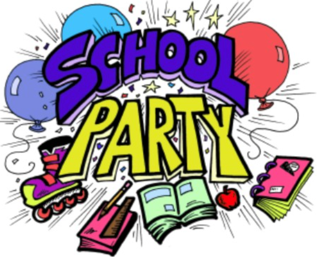 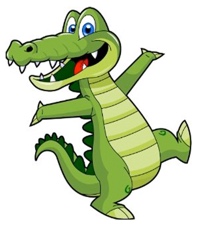 Dear Parents-The school year is quickly coming to a close and we will be having our End of the Year Celebration.  Our classrooms celebration will be held on                                                    . We are asking for a donation of ten dollars ($10.00) per child. Five dollars ($5.00) will be used to purchase food and supplies and five dollars ($5.00) will be used for the teacher's gift to show our appreciation.Please place ten dollars ($10.00) (CASH ONLY) in a sealed envelope marked to the attention of “Room Parent” along with your teacher’s name and your child’s name by                                          .  This will ensure adequate time to purchase items for the End of the Year Celebration!Thank you for a wonderful year and hope you have a great summer!Sincerely-Room Parent-----------------------------------------------------------------------------------------------------------------Child’s Name ____________________________________________________ Yes, I want to contribute to the celebration ($5.00)____________ Yes, I want to contribute to the teacher’s gift ($5.00)